LAPORAN KEGIATANLOKAKARYA PERSIAPAN  SERTIFIKASI ASEAN UNIVERSITY NETWORK – QUALITY ASSURANCE (AUN-QA)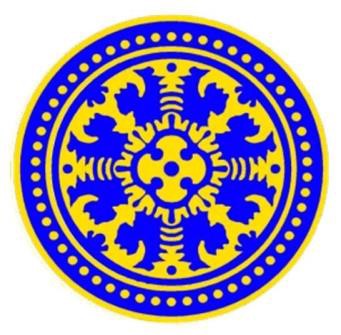 OLEH :TIM AUN-QA PSTMPROGRAM STUDI TEKNIK MESIN FAKULTAS TEKNIK UNIVERSITAS UDAYANA2017LATAR BELAKANGAUN-Quality Assurance (AUN-QA) Network dibentuk sebagai jaringan penjaminan mutu pendidikan tinggi di lingkup negara-negara ASEAN, dengan tanggung jawab mendukung dan mengembangkan penjaminan mutu di institusi pendidikan tinggi, meningkatkan kualitas pendidikan, serta membangun kolaborasi dengan organisasi penjaminan mutu baik regional dan internasional untuk kemajuan pendidikan di negara- negara ASEAN. AUN-QA melakukan asesmen atau penilaian terhadap proses penjaminan mutu pendidikan tinggi serta memberi evaluasi dan masukan  agar  kualitas pendidikan tinggi memenuhi kriteria-kriteria yang ditentukan AUN-QA. The Regional Report of Asia and the  Pacific (UNESCO,  2003b)  mendefinisikan  penjaminan  mutu  untuk   pendidikan tinggi sebagai “manajemen dan prosedur penilaian (asesmen) yang sistematis untuk memonitor kinerja institusi pendidikan tinggi”.  Sedangkan  menurut  AUN-QA, penjaminan mutu adalah “pemantauan yang sistematis, terstruktur dan berkesinambungan terhadap kualitas dalam rangka menjaga dan memperbaiki kualitas”.Program Studi Teknik Mesin (PSTM) Universitas Udayana, dalam keseluruhan aktivitas akademik dan penunjangnya telah menjalankan prosedur  penjaminan  mutu dengan sangat baik. Hal ini dibuktikan dengan PSTM mendapatkan akreditasi A dari Badan Akreditasi Nasional Perguruan Tinggi untuk kedua kalinya pada tahun 2016, yang meliputi 7 standar, yaitu (i) Visi, misi, tujuan dan sasaran; (ii) Tata Pamong, kepemimpinan, Sistem Pengelolaan, dan Penjaminan Mutu; (iii) Mahasiswa dan Lulusan; (iv) Sumber Daya Manusia; (v) Kurikulum, Pembelajaran dan Suasana Akademik; (vi) Pembiayaan, Sarana dan Prasarana serta Sistem Informasi; (vi) Penelitian, Pelayanan/Pengabdian kepada Masyarakat, dan Kerjasama. Pencapaian akreditasi A BAN-PT bukan  berarti  kinerja tertinggi telah tercapai, namun lebih berarti bahwa proses perencanaan, implementasi, monitoring dan perbaikan telah memenuhi standar yang ditetapkan BAN-PT, dan masih memerlukan kerja keras yang sistematis dan kontinyu untuk menjaga dan meningkatkan kualitas dalam keseluruhan proses pendidikan dan pembelajaran di PSTM UNUD. Hal ini dikarenakan tuntutan stakeholders yang selalu berubah dan berkembang sesuai perubahan ilmu pengetahuan, teknologi dan perubahan jaman membutuhkan antisipasi dan jawaban yang up to date dan relevan untuk saat ini dan ke depannya. Perubahan lingkungan, kebijakan    pemerintah,  kebutuhan  pengguna    lulusan,    membutuhkan  adaptasi    melaluipenjaminan mutu yang sistematis dan berkelanjutan. Di sisi lain, Universitas Udayana telah mencanangkan untuk terus meningkatkan pencapaian dan prestasinya sehingga bisa mencapai status World Class Unversity pada tahun 2024 melalui penguatan tata kelola, penguatan daya saing nasional dan daya saing internasional. Sebagai program studi yang telah memperoleh akreditasi A, selain mempertahankan pencapaian tersebut, langkah peningkatan yang ditargetkan berikutnya bagi PSTM UNUD adalah memperoleh akreditasi/sertifikasi tingkat regional, dalam hal ini Sertifikasi AUN-QA. Pencanangan sertifikasi AUN-QA selain bermanfaat dalam mempertahankan dan meningkatkan atau mengembangkan proses penjaminan mutu sesuai standar nasional (BAN-PT), juga untuk mengintegrasikannya dengan standar-standar yang berlaku secara regional (ASEAN). Pada tahap awal, akan diadakan kegiatan Lokakarya Persiapan Sertifikasi AUN-QA yang berisi sosialisasi dan penjelasan menyeluruh tentang AUN-QA, Model AUN-QA untuk level Program Studi, serta kriteria-kriteria dalam AUN-QA. Selain pengenalan tentang AUN-QA, kegiatan ini juga melaksanakan perumusan Expected Learning Outcomes (ELO) atau Capaian Pembelajaran PSTM. Perumusan ELO atau Capaian Pembelajaran ini sangat penting karena merupakan kriteria pertama dalam AUN-QA dan menjadi acuan/referensi bagi kriteria-kriteria yang lainnya.TUJUAN DAN MANFAATTujuan lokakarya ini adalahUntuk memberi pemahaman kepada seluruh komponen dalam PSTM tentang AUN-QA,  sehingga  memahami  posisi  dan  peran  masing-masing  dalam peningkatan mutu dalam keseluruhan proses pembelajaran dan pendidikan di PSTM sesuai dengan kriteria-kriteria yang ditetapkan  AUN-QA.Perumusan Expected Learning Outcomes (ELO) atau Capaian Pembelajaran yang akan menjadi acuan dan tujuan dari proses pembelajaran (perkuliahan, kurikulum, laboratorium, dll) di PSTM.Perumusan  dan  pemetaan  dokumen  akademik  lain  yang  memerlukan  perbaikan dan penyesuaian  terhadap Expected Learning Outcomes (ELO).Sedangkan manfaat dari kegiatan ini adalah memberi pemahaman tentang AUN-QA sehingga setiap anggota/komponen dalam PSTM memahami tugas dan peran masing- masing sesuai posisinya dalam proses perbaikan mutu di PSTM sesuai kriteria-kriteria AUN-QA. Selain itu perumusan ELO memberi  manfaat  sebagai  acuan  awal  dan terpenting untuk  perumusan dan pengembangan kriteria-kriteria yang lainnya.PELAKSANAANPelaksanaan lokakarya dilakukan dalam 2 hari tanggal 21 dan 22 Oktober 2017, dengan pembagian sebagai berikut:Hari Pertama, Sosialisasi AUN-QA untuk level Program StudiPeserta: Seluruh dosen dan pegawai di Program Studi Teknik Mesin, dan Tim Sertifikasi AUN-QA dari jurusan-jurusan yang ada di Fakultas Teknik Universitas Udayana.Materi: Pengantar dari Wakil Rektor 1 dan Ketua LP3M, Pengantar tentang Kerangka Kerja AUN-QA, PDCA Approach, Kriteria AUN-QA untuk program studi, Penyusunan SAR (Self- Assessment Report), Proses asesmen AUN-QA.Hari Kedua, Perumusan Capaian Pembelajaran   Yang Diharapkan dan Deskripsi tentang PSTM.Peserta: Seluruh dosen dan pegawai di Program Studi Teknik Mesin Universitas Udayana.Materi: Perumusan Capaian Pembelajaran Yang Diharapkan (Expected Learning Outcomes, ELO) PSTM.LUARANLuaran yang diharapkan pada kegiatan ini meliputi:Pemahaman peserta lokakarya (pimpinan fakultas/program studi, dosen, tenaga pendidikan) tentang segala sesuatu yang berkaitan dengan AUN-QA.Tersusunnya Expected  Learning  Outcomes  (ELO)  PSTM,   yang selanjutnya dijadikan  acuan seluruh kegiatan pendidikan dan penjaminan mutu di PSTM.Kesiapan seluruh komponen di PSTM dalam perencanaan dan implementasi untuk persiapan sertifikasi AUN-QA.PESERTAPeserta lokakarya ini sebanyak 75 orang, terdiri dari:Pimpinan Fakultas,Pimpinan Program Studi,Unit Penjaminan Mutu FakultasTim Pelaksana Penjaminan MutuKepala Laboratorium,dosen, dan pegawaiNARASUMBERWakil Rektor Bidang Akademik UNUD, dengan topik “AUN-QA sebagai langkah menuju World Class University”.Ketua LP3M UNUD, dengan topik “Kerangka Kerja AUN-QA untuk Program Studi”.Narasumber yang telah mengikuti “The AUN-QA Training Course for AccomplishingProggramme Assessment”.WAKTU DAN TEMPAT KEGIATANKegiatan akan dilaksanakan pada Sabtu-Minggu, 21 dan 22 Oktober 2017, di Ruang Pertemuan the Grand Shanti Hotel Jalan Patih Jelantik 1&4 Denpasar.PENUTUPDemikian laporan kegiatan Lokakarya Persiapan Sertifikasi Asean University Network– Quality Assurance (AUN-QA) Program Studi TekniknMesin - Universitas Udayana dibuat, agar dapat memberikan gambaran dan penjelasan tentang pelaksanaannya. Kami menyampaikan terima kasih kepada semua pihak yang telah membantu hingga terlaksananya kegiatan tersebut. Semoga dengan adanya kegiatan tersebut, civitas akademika PSTM semakin meningkat pemahamannya tentang AUN-QA dalam menghadapi daya saing global.LAMPIRAN+NOTULA 1Rapat	: Lokakarya Sosialisasi Sertifikasi AUN-QA Program Studi Teknik MesinHari/Tanggal	: 30 Juni 2017Waktu Rapat	: 10.00 Wita-SelesaiAcara	:Pengarahan dari Ketua Program StudiPengarahan dari Ketua Tim AUN-QA Teknik MesinPimpinan Rapat	:Ketua	: I Ketut Gede SugitaSekretaris	: I Made ParwataPencatat	: I Wayan Nata Septiadi Peserta Rapat	:I Ketut Gede SugitaI Made ParwataAinul GhurriI Ketut Gede WirawanCok. Istri Putri KusumaI Made WidiyartaI Ketut Adi AtmikaI Wayan Nata SeptiadiDewa Ngakan Ketut Putra NegaraI Made AstikaIGK. SukadanaAAIA.Sri KomaladewiMade Dwi Budiana P.I Putu LokantaraIGN. PriambadiIGNP.TenayaIGN. Nitia SanthiarsaIGP.Agus SuryawanLuh Putu Suci AnggreniIGA.Dwi CahyaniPersoalan Yang Dibahas	:Tentang latar belakang, tujuan, jangka waktu kegiatan dan sasaran yang ingin dicapai dalam penyusunan dokumen sertifikasi AUN-QA.Pertanggungjawaban yang diperlukan untuk laporan keuangan, laporan kegiatan.Tanggapan Peserta Rapat	:Ketua tim menanyakan tentang kejelasan tugas tim sertifikasi AUN-QA Teknik Mesin.Ketua Program Studi memberikan penjelasan atas pertanyaan ketua tim sertifikasi AUN-QA serta memberikan arahan untuk dibentuk tim pelaksana masing-masing kegiatan/lokakarya penyusunan dokumen-dokumen sertifikasi. Ketua Tim juga menanyakan batas akhir pengumpulan laporan. Ketua program studi memberi batas waktu pengumpulan laporan akhir sampai awal Nopember 2017.Sekretaris Tim Sertifikasi AUN-QA menanyakan laporan apa yang diperlukan untuk pertanggungjawaban keuangan. Sekretaris program studi menjelaskan segala sesuatu yang diperlukan dalam pelaporan.Kesimpulan	:Ketua tim mendapatkan gambaran tugas dengan lebih jelas.Dibentuk tim pelaksana lokakarya sosialisasi sertifikasi AUN-QABatas akhir pengumpulan laporan Kegiatan adalah awal Nopember 2017.Ketua dan sekretaris kegiatan tahu tentang pertanggungjawaban keuangan dan dokumen-dokumen yang diperlukan.Pemimpin RapatKetua Program Studi Teknik Mesin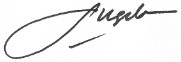 I Ketut Gede SugitaNIP 19660414 199203 1 004NOTULA 2Rapat	: Lokakarya Sosialisasi Sertifikasi AUN-QA Program Studi Teknik MesinHari/Tanggal	: 14 Agustus 2017Waktu Rapat	: 10.00 wita-selesaiAcara	:  1. Penjelasan global kegiatan lokakarya sosialisasi sertifikasi AUN-QAPenentuan NarasumberPembagian tugasPimpinan Rapat	:Ketua	: I Ketut Gede WirawanSekretaris	: I Ketut Adi AtmikaPencatat	: I Ketut Adi Atmika Peserta Rapat	:I Ketut Gede SugitaI Made ParwataAinul GhurriI Ketut Gede WirawanCok. Istri Putri KusumaI Made WidiyartaI Ketut Adi AtmikaI Wayan Nata SeptiadiDewa Ngakan Ketut Putra NegaraMade Ricki MurtiAAIA.Sri KomaladewiMade Dwi Budiana P.I Putu LokantaraIGN. PriambadiIGNP.TenayaIGP.Agus SuryawanI Gusti Ketut SukadanaKetut AstawaIGA.Dwi CahyaniLuh Putu Suci AnggreniPersoalan Yang Dibahas	:Tugas masing-masing anggota dan petunjuk penyusunan dokumen sertifikasi AUN-QANarasumber yang kompeten berkaitan dengan kegiatan sosialisai sertifikasi AUN-QA.Tanggapan Peserta Rapat	:Peserta rapat memberi saran agar ada pertemuan untuk membahas pendeskripsian masing-masing komponen/standar. Ketua program studi juga memberikan arahan agar dilakukan pertemuan untuk pembahasan masing-masing komponen tersebut.Kesimpulan	:Ketua tim membagi tugas dan menjelaskan petunjuk penyusunan dokumen sertifikasi AUN-QA beserta data-data yang diperlukan.Ketua tim membagi anggota menjadi  3 kelompok. Masing-masing anggota mendapat tugas mengupdate data bahan yang dikaji saat lokakarya.Narasumber yang diundang ada , yaitu:Dr. Berkah Fajar (Universitas Diponegoro)Prof. Dr. I Nyoman Gde Antara (Universitas Udayana)Prof. Sri Suparti (Universitas Udayana)Dr. I Nengah Sujaya (Universitas Udayana)Segala perlengkapan, konsumsi dan alat tulis disediakan oleh  Luh Putu Suci Anggreni dan sekretaris program studiDisepakati setiap rapat dibahas 2 sampai 3 komponen, baik deskripsi komponen maupun analisis.Pemimpin RapatKetua Tim Lokakarya Sosialisai AUN-QA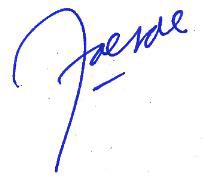 I Ketut Gede Wirawan NIP. 196202281987021001NOTULA 3Rapat	: Lokakarya Sosialisasi Sertifikasi AUN-QA Program Studi Teknik MesinHari/Tanggal	: 21 Agustus 2017Waktu Rapat	: 10.00 wita-selesaiAcara	:1.Pembahasan komponen-komponen pendukung sertifikasi AUN-QA 2.Penyusunan acara dan tempat lokakaryaPimpinan Rapat	:Ketua	: I Ketut Gede WirawanSekretaris	: I Ketut Adi AtmikaPencatat	: I Ketut Adi Atmika Peserta Rapat	:I Ketut Gede SugitaI Made ParwataAinul GhurriI Ketut Gede WirawanCok. Istri Putri KusumaI Made WidiyartaI Ketut Adi AtmikaI Wayan Nata SeptiadiDewa Ngakan Ketut Putra NegaraI Made AstikaIGK. SukadanaAAIA.Sri KomaladewiMade Dwi Budiana P.I Putu LokantaraIGN. PriambadiIGNP.TenayaIGN. Nitia SanthiarsaIGP.Agus SuryawanLuh Putu Suci AnggreniIGA.Dwi CahyaniPersoalan Yang Dibahas	:Laporan masing-masing anggota tentang hasil yang sudah dicapaiPembahasan tentang tempat, data, alat yang bahan yang harus disiapkan.Tanggapan Peserta Rapat	:Masukan dari anggota (I Made Widiyarta) agar deskripsi ELO masing-masing mata kuliah bisa aligment dengan kompetensi akhir lulusan Teknik Mesin UNUD.Bahan dan alat kegiatan dibuat cek list.Kesimpulan:Anggota sudah melakukan tugas dan kewajiban yang diberikan sesuai pembagian tugasTempat ditentukan di hotel Grand Shanti.Anggota akan mulai melakukan editing terhadap apa yang sudah ditulis untuk mempercepat proses pembuatan laporan.Pemimpin RapatKetua Tim Lokakarya Sosialisai AUN-QAI Ketut Gede Wirawan NIP. 196202281987021001NOTULA 4Pimpinan Rapat	:Ketua	: I Ketut Gede WirawanSekretaris	: I Ketut Adi AtmikaPencatat	: I Ketut Adi Atmika Peserta Rapat	:I Ketut Gede SugitaI Made ParwataAinul GhurriI Ketut Gede WirawanCok. Istri Putri KusumaI Made WidiyartaI Ketut Adi AtmikaI Wayan Nata SeptiadiDewa Ngakan Ketut Putra NegaraI Made AstikaIGK. SukadanaAAIA.Sri KomaladewiMade Dwi Budiana P.I Putu LokantaraIGN. PriambadiIGNP.TenayaIGN. Nitia SanthiarsaIGP.Agus SuryawanLuh Putu Suci AnggreniIGA.Dwi CahyaniPersoalan Yang Dibahas	:Pembahasan tentang gambaran ELO masing-masing mata kuliahFormat laporan kegiatan lokakarya sosialisai sertifikasi AUN-QA. Tanggapan Peserta Rapat	:Koreksi dari Pak Ainul mengenai ELO masing-masing mata kuliah mengarah ke base outcome.Koreksi dari P. Parwata mengenai penulisan dimana perlu ada penyempurnaan kalimat-kalimat agar sesuai dengan kaidah-kaidah baku bahasa Indonesia yang benar.P. Nata Septiadi menyarankan agar dilakukan editing menyeluruh baik isi maupun format dan dikumpul seminggu setelah rapat ini.Kesimpulan	:Berbagai koreksi yang diberikan akan segera dilakukan koreksi.Draft gambaran ELO sudah selesai dibahas hari ini.Perbaikan akan dilakukan secepatnya dan direncanakan dikumpul tanggal 19 Oktober 2017Pemimpin RapatKetua Tim Lokakarya Sosialisai AUN-QAI Ketut Gede Wirawan NIP. 196202281987021001NOTULA 5Rapat	: Lokakarya Sosialisasi Sertifikasi AUN-QA Program Studi Teknik MesinHari/Tanggal	: 20 Oktober 2017Waktu Rapat	: 10.00 wita-selesaiAcara	:Pimpinan Rapat	:Laporan Persiapan Akhir KegiatanAligned Ekspected Learning Outcome (ELO)Format laporan akhirKetua	: I Ketut Gede WirawanSekretaris	: I Ketut Adi AtmikaPencatat	: I Ketut Adi Atmika Peserta Rapat	:I Ketut Gede SugitaI Made ParwataAinul GhurriI Ketut Gede WirawanCok. Istri Putri KusumaI Made WidiyartaI Ketut Adi AtmikaI Wayan Nata SeptiadiDewa Ngakan Ketut Putra NegaraI Made AstikaIGK. SukadanaAAIA.Sri KomaladewiMade Dwi Budiana P.I Putu LokantaraIGN. PriambadiIGNP.TenayaIGN. Nitia SanthiarsaIGP.Agus SuryawanLuh Putu Suci AnggreniIGA.Dwi Cahyani Persoalan Yang Dibahas	:Pembahasan tentang aligned ELO masing-masing mata kuliahCeklist data dan bahan kegiatan lokakaryaFormat laporan kegiatan akhir lokakarya sosialisai sertifikasi AUN-QA. Tanggapan Peserta Rapat	:Koreksi dari Pak Ainul mengenai aligned ELO masing-masing mata kuliah mengarah ke base outcome.Pak Ketua Prodi mengingatkan, ceklist data dan bahan lokakarya selesai hari ini. Kesimpulan	:Berbagai bahan dan data untuk lokakarya sosialisai AUN-QA yang diberikan akan segera dilakukan koreksi.Draft aligned ELO sudah selesai dibahas hari ini.Pemimpin RapatKetua Tim Lokakarya Sosialisai AUN-QAI Ketut Gede Wirawan NIP. 196202281987021001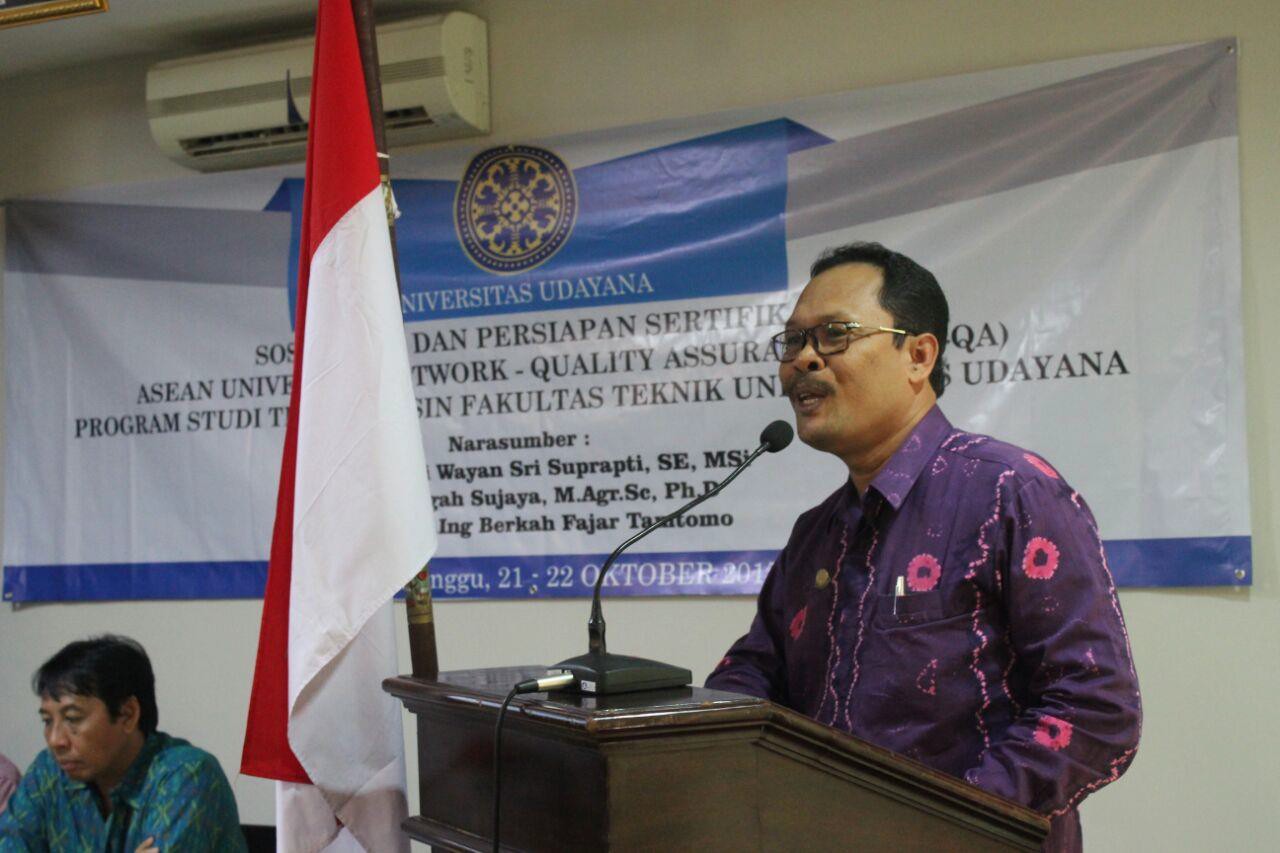 Gambar 1. Pembukaan Sosialisai Sertifikasi AUN – QA Oleh Bapak Dekan FT Unud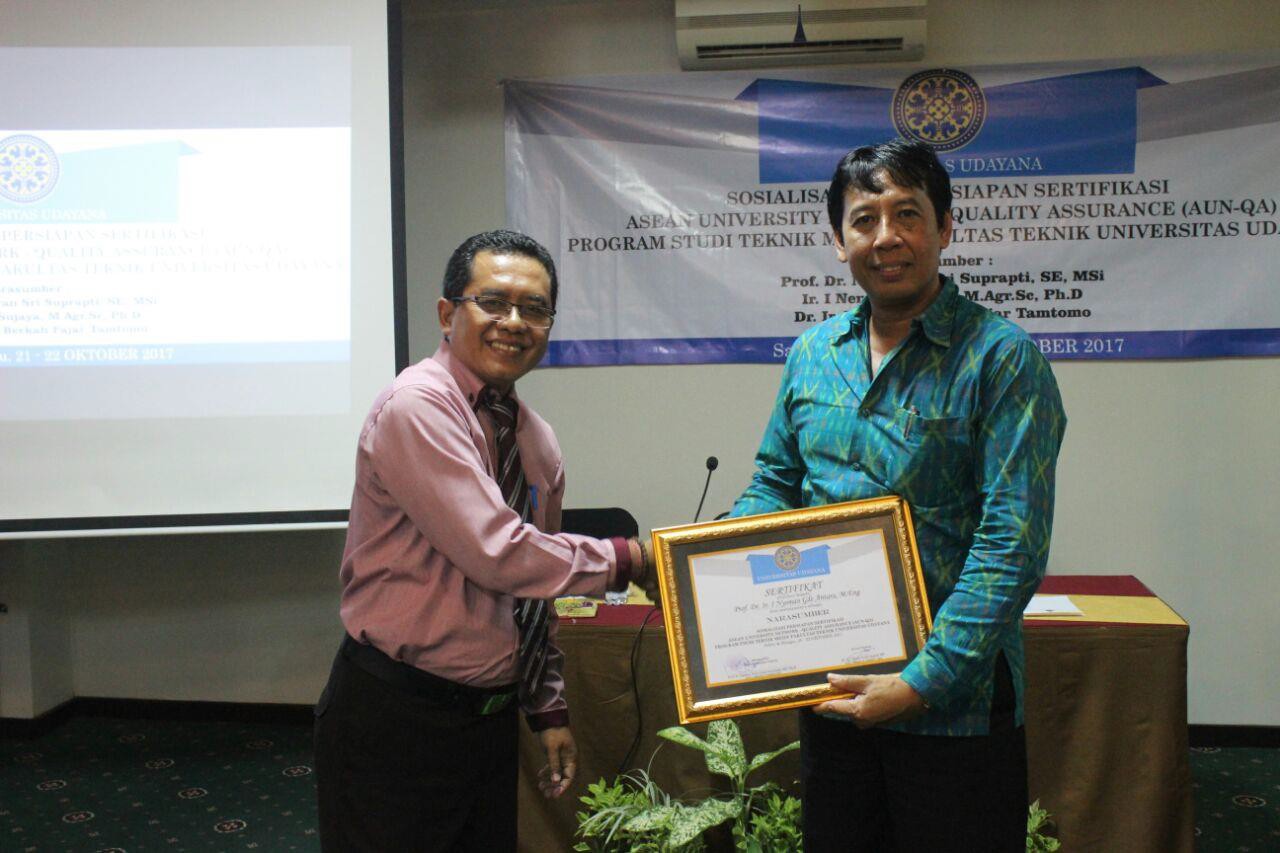 Gambar 2. Penyerahan Piagam Penghargaan Kepada Wakil Rektor Bidang Akademik UNUD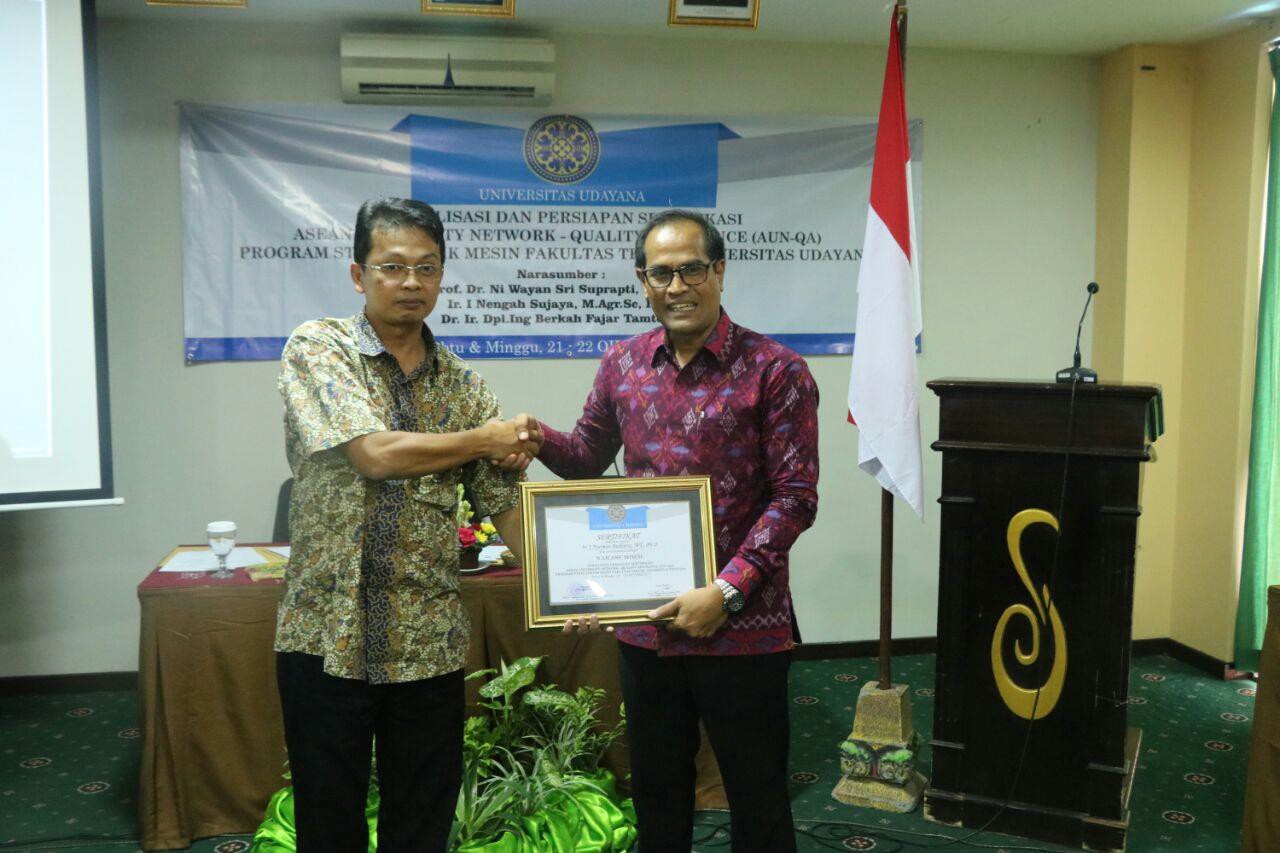 Gambar 3. Penyerahan Piagam Penghargaan Kepada Sekretaris LP3M UNUD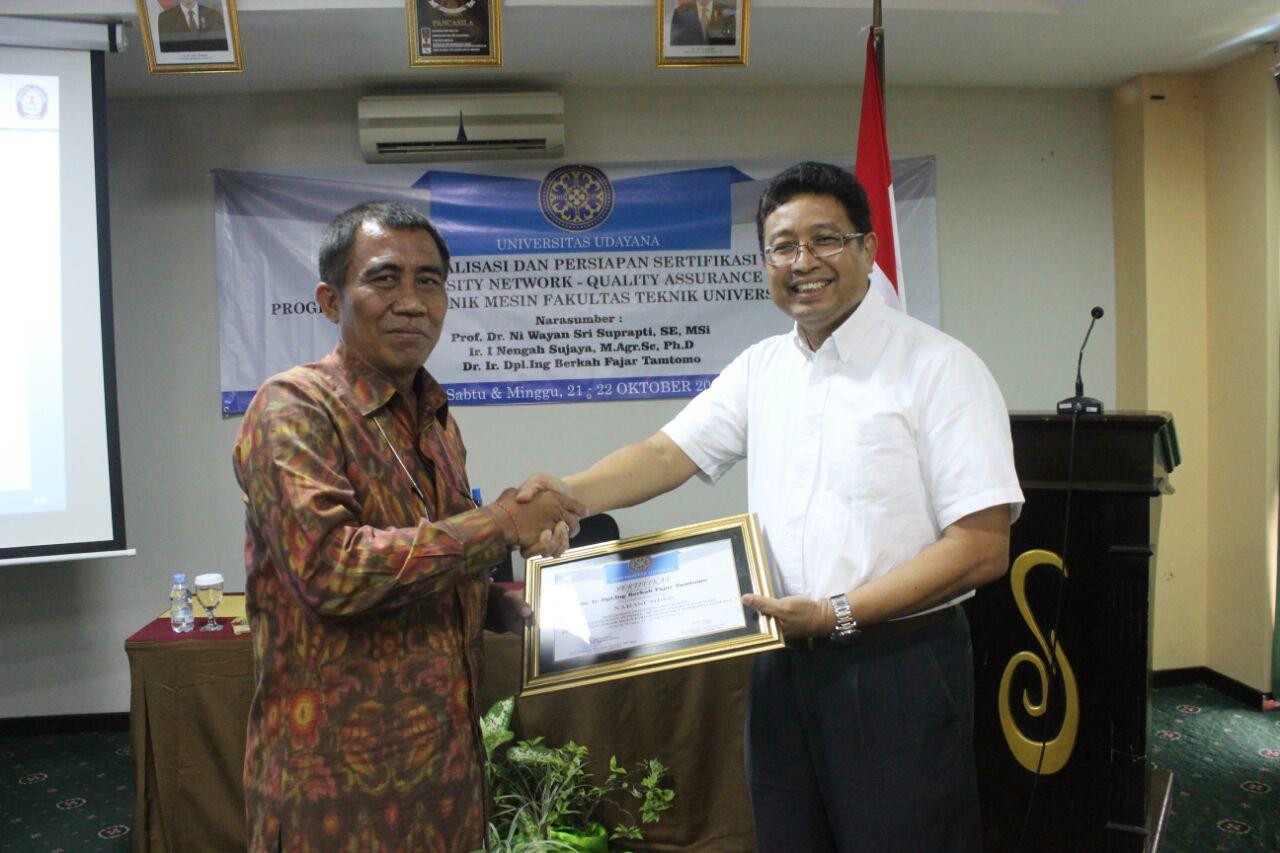 Gambar 4. Penyerahan Piagam Penghargaan Kepada Narasumber Eksternal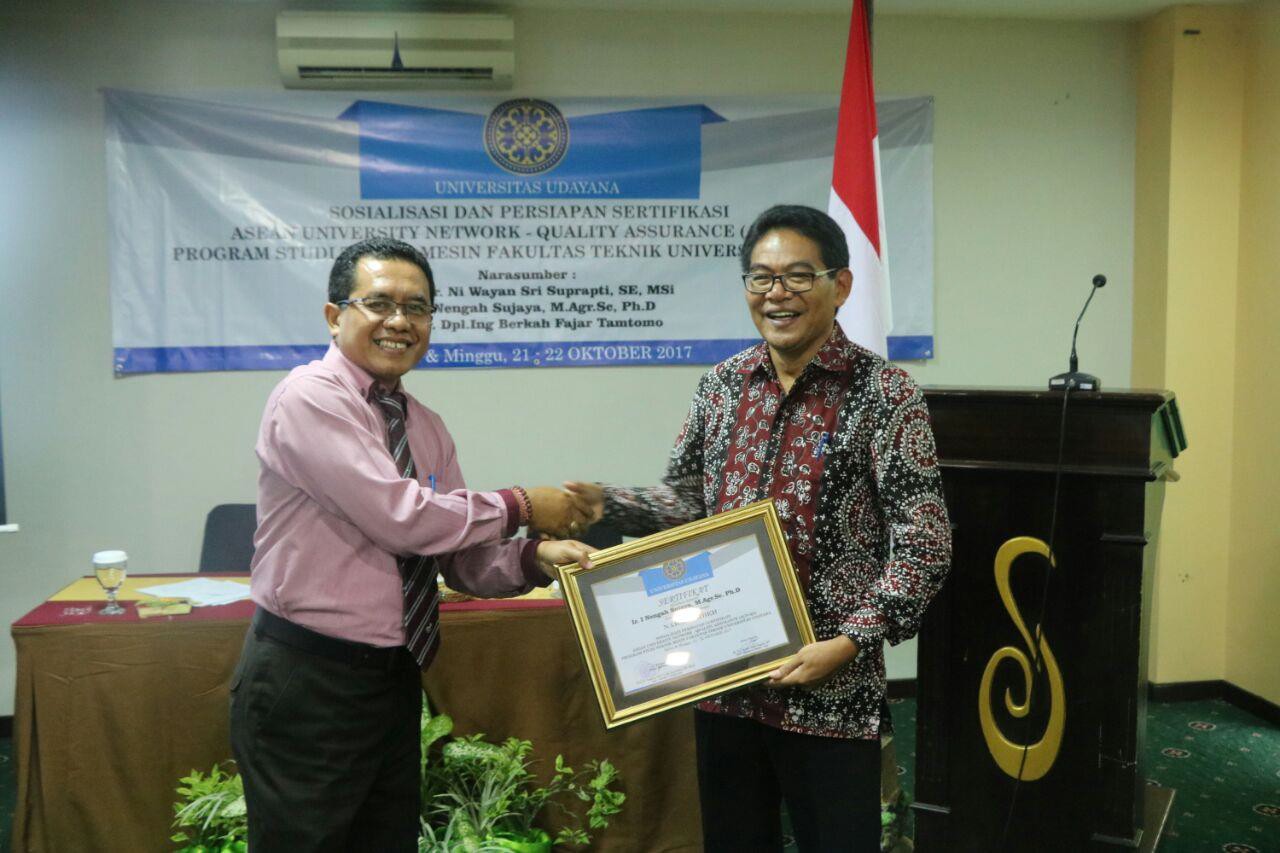 Gambar 5. Penyerahan Piagam Penghargaan Kepada Narasumber Internal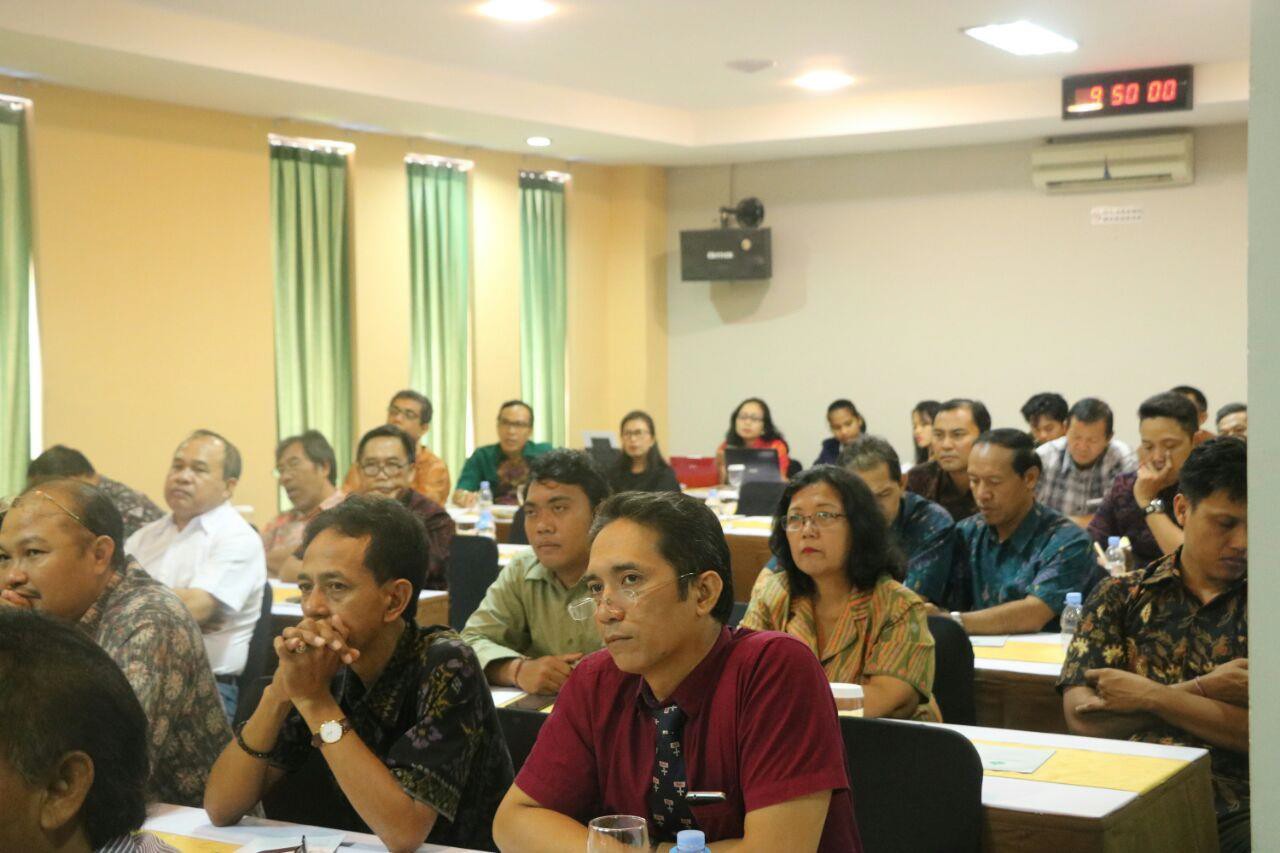 Gambar 6. Peserta Lokakarya AUN-QAJadwal KegiatanLokakarya Sosialisasi dan Persiapan Sertifikasi ASEAN University Network – Quality Assurance (AUN-QA) Program Studi Teknik Mesin, Fakultas Teknik Universitas UdayanaHotel Grand Shanti, Sabtu-Minggu 21-22 Oktober 2017 Hari I, Sabtu 21 Oktober 2017Jadwal KegiatanLokakarya Sosialisasi dan Persiapan Sertifikasi ASEAN University Network – Quality Assurance (AUN-QA) Program Studi Teknik Mesin, Fakultas Teknik Universitas UdayanaHotel Grand Shanti, Sabtu-Minggu 21-22 Oktober 2017 Hari II, Minggu 22 Oktober 2017DAFTAR HADIR PESERTA LOKAKARYA SOSIAUASI DAN PERSIAPAN SERTIFIKASI ASEAN UNIVERSITY N ETWORK ·QUALITY ASSURANCE (AUN·QA) PROGRAM STUDI TEKNIK MESIN FAKU LTAS TEKNI K UNIVERSITAS U DAYANASABTU, 21OKTOBER 2017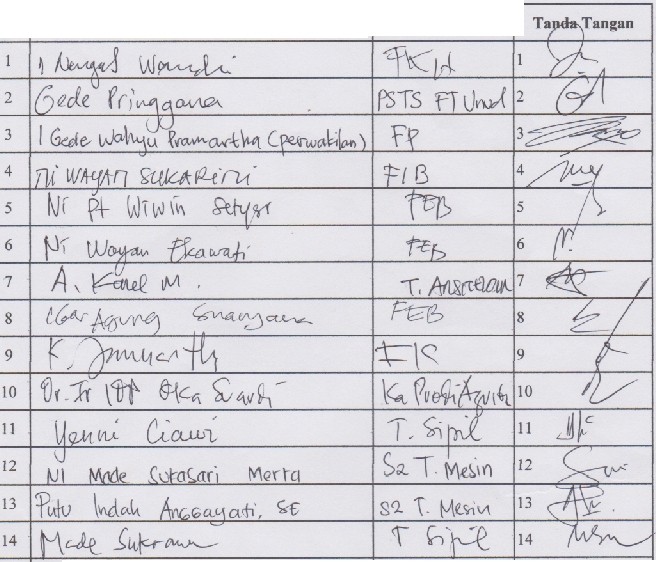 DAFTAR HADIR PESERTA LOKAKARYA SOSIALIASIDAN PERSIAPAN SERTIF KASIASEAN UNIVERSITY NETWORK QUALITY ASSURANCE (AUN •QA) PROGRAM STUDI TEKNIK MESIN FAKULTAS TEKNIK UNIVERSITAS UDAYANAMINGGU,22 OKTOBER 201717	Prof.Dr.Ir.I Gusti Bagus Wijaya Kuswna17 A18	Dr.Ir.1 Gusti J\gurah Nitya Santhiarsa,MT18  l19	Prof. I Nyoman Suprapta Winaya,ST.,MA.Sc.,PhD20	I Wayan Widh iada,ST.,MSc.•Ph.D19 flf/J -2021	I Dewa Gede Ary Subagia, ST.,MT.,Ph.D .21 AA /I1Gusti Kctut Sukadana,ST.,MT	( t(	'1,_22 . -' y1Gusti Nguroh Putu Tenayn,ST.,M I'	G	(\23/	,1Made A>lika,ST.,M.Erg.,MT	<-24	1425	I Ketut Adi Atmika,ST.,MT25	f).D.lwa Ngakan Kctul Putra Ncgara,ST.,MSc26I Gede Putu Agus Suryawan,ST.,MT28 Ketut A>iawa.ST.•MT29 I Gu.	Agung Kade Suriadi,ST.,MT30	J Putu Lokantam,ST.,MT31	A.A.f.A.S. Komaladewi,ST.,MT2728	0 129	-('"'\31  ---30 a,Ainu! Ghurri,ST.,MT.,PhO32A,.,/ 1·A-I Dewn Md.Krishna Muku,ST.,MT	/!If/	-3334 Cok. lstri l'utri Kusuma Kcncanawati,ST .,MSi35	I   Made Widiyarta,ST,M.Sc.,l'h.D34	1f35	036 Dr. l Made Parwata,ST.,MT36	<Oi-57 Ocha Rcwna Nurdiana	'0/s1 {	-·58	Ouwi Pujiana	/{;·-	 	586()	Rama60161	I Gt<:ff B1W1e Jul1.iat"\.\,,r,Jt	h /62	W!m1lc:m 9	k;Ju	lswac 1	62 AL,,_63	Je,>L.1	Uc.-lw	GwivO64	Mv- c.""MC-t '	flrf!Vr	f<i"'65	f'1	\id.v\  t-{\	llil\'Pc.t>AV \N63(>.16566ilf,,,< •	·· .i)in.,._r  f:r Mr.tW	67	J.-68	\ QM(I( Cl	(DC\ lo t<;if '-	?fl-"' ---61169	\?J'Y '·"°"'...,	r.C#"	•70	,. '	.:nr./;_ 1	p......h	70 (/.I.71	uo1ANTO	1 fl?.71	...72	fo [,.,,	cl.ff.J-"'73	AhW\	.A-\V\c.,I.;. ...;73 //_ i--	/74	I7475757676RapatHari/Tanggal: Lokakarya Sosialisasi Sertifikasi AUN-QA Program Studi Teknik Mesin: 13 Oktober 2017Waktu RapatAcara: 10.00 wita-selesai:1.Laporan kemajuan2.Gambaran Ekspected Learning Outcome (ELO)3.Format laporan37I GLKomang Dwijana,ST.,MT/(r-J7/(r-J738Prof.Dr.Tjokorda Gde Tirta Nindhia,ST .)v!T383839Dr.Eng.Made Sucipta,ST.,MT393940r Made Owi Dudiana Penindra,MMT40	JJ40	JJ41Dr. Wnyan Nntn Septiad i,ST.,MT\j	;41\j	;4142I Gede Teddy Pranandn Surya,ST.,MT424243I Nengah Kembar434344I Nyoman Sutono(	l..44	:.... )7(	l..44	:.... )7451Ketut Arka 		id45	z;::;-- 		id45	z;::;--46I Nyoman Suwandana46 P746 P747Ida .llagus Kelut Wija.J r-47	vi/. '.J r-47	vi/. '48I Nyoman Karla48	9448	9449I Nengah Wirawan-49-4950Nyoman Suartiniso	10so	105 II Gusti Ayu Owi Cahyani. A.P PajakI5 II Gusti Ayu Owi Cahyani. A.P Pajak51	L '\<"'"51	L '\<"'"52Luh Putu Suci Angg.reni,SF.(,52(,52531Made Agus l'utrnwan, ST.,MTs6s654I.uh Altari Padh mayon i S.j iv-i .54j iv-i .5455Pult1 Ade W irawan55  455  456I Gusti Agung Ayu	y Wulandariv56v56